FORMATO DE CARTA COMPROMISO DE DISPONIBILIDAD DE TIEMPO COMPLETO AL PROGRAMAComité de selección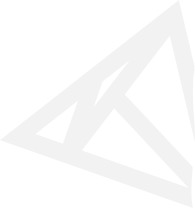 ERSMFacultad de Arquitectura UMSNHP r e s e n t ePor medio de la presente, bajo protesta de decir verdad, informo que en el caso de ser aceptado(a) en el programa de  Especialidad en Restauración de Sitios y Monumentos (ERSM) de la Facultad de Arquitectura de la Universidad Michoacana de San Nicolás de Hidalgo, manifiesto mi compromiso de disponibilidad de dedicación a tiempo competo (40 horas / semana) a las actividades académicas relacionadas con el estudio de la Especialidad. Lugar y fechaNombre y firma del aspirante